Для физических лиц (группа научных сотрудников)Соглашение о предоставлении гранта в форме субсидии 
из бюджета Санкт-Петербурга № _____Санкт-Петербург                                                                                                    «____» _______ 2021 г.Комитет по науке и высшей школе именуемый в дальнейшем «Главный распорядитель бюджетных средств», в лице первого заместителя председателя Комитета Ганус Ирины Юрьевны, действующего на основании Положения о Комитете по науке и высшей школе, утвержденного постановлением Правительства Санкт-Петербурга от 10.02.2004 № 176, и доверенности 
от 29.12.2020 № 92/04-к, с одной стороны, и группа научных сотрудников в составе _______________, (фамилия, имя, отчество каждого представителя группы) именуемая в дальнейшем «Получатель гранта», в лице ________ (фамилия, имя, отчество руководителя группы), действующего (-ей) на основании паспорта и договора о создании временного научного коллектива (реквизиты договора), с другой стороны, далее именуемые «Стороны», руководствуясь статьей 78 Бюджетного кодекса Российской Федерации, в соответствии с Законом 
Санкт-Петербурга от 25.11.2020 № 549-114 «О бюджете Санкт-Петербурга на 2021 год и на плановый период 2022 и 2023 годов», Законом Санкт-Петербурга от 31.10.2001 № 752-97 «О грантах Санкт-Петербурга в сфере научной и научно-технической деятельности», постановлением Правительства Санкт-Петербурга от 01.04.2008 № 319 «О мерах по реализации Закона 
Санкт-Петербурга «О грантах Санкт-Петербурга в сфере научной и научно-технической деятельности», Порядком предоставления в 2021 году грантов Санкт-Петербурга в форме субсидий в сфере научной и научно-технической деятельности, утвержденным постановлением Правительства Санкт-Петербурга от 25.06.2021 № 420 (далее – Порядок предоставления грантов), распоряжением Комитета по науке и высшей школе от 26.07.2021 № 110 «О реализации постановления Правительства Санкт-Петербурга от 25.06.2021 № 420», заключили настоящее соглашение (далее - Соглашение) о нижеследующем.1. Предметом Соглашения является предоставление из бюджета Санкт-Петербурга 
в 2021 году _____________ (фамилия, имя, отчество Получателя гранта (в дательном падеже) гранта в форме субсидии в целях возмещения затрат, возникших в 2021 в связи с производством (реализацией) товаров, выполнением работ, оказанием услуг при осуществлении научно-технической деятельности, экспериментальных разработок, проведении прикладных научных исследований при реализации проекта: _______________ (название проекта, на возмещение затрат (недополученных доходов) по которому предоставляется Грант) в размере _________ (цифрой) (___________ (прописью)______ ) рублей ___ (цифрой)_____ копеек (далее – Грант).2. Грант предоставляется при условии:согласия Получателя гранта на осуществление Главным распорядителем бюджетных средств и Комитетом государственного финансового контроля Санкт-Петербурга (далее - КГФК) обязательных проверок соблюдения Получателем гранта условий, целей и порядка предоставления Гранта;соблюдения Получателем гранта иных условий, установленных Порядком предоставления гранта.3. Перечисление Гранта осуществляется Главным распорядителем бюджетных средств не позднее десятого рабочего дня после принятия им решения о предоставлении Получателю гранта Гранта по результатам рассмотрения документов, подтверждающих фактически произведенные затраты (недополученные доходы), при выполнении Получателем Гранта условий, установленных Порядком предоставления гранта, но не позднее 25 декабря 2021 года. 4. Перечисление Гранта осуществляется по платежным реквизитам Получателя гранта, указанным в пункте 9 Соглашения. 5. Главный распорядитель бюджетных средств:5.1. Обеспечивает предоставление Получателю гранта средств Гранта в соответствии 
с пунктами 2 – 4 Соглашения. 5.2. Устанавливает значения показателей, необходимых для достижения результатов предоставления Гранта (далее – результаты предоставления Гранта, показатели результативности), согласно приложению  к Соглашению. 5.3. В срок не позднее 25.12.2021 осуществляет проверку соблюдения Получателем гранта условий, целей и порядка предоставления Гранта, определенных Порядком предоставления грантов, по результатам которой составляет акт проведения проверки (далее - акт). В ходе проверки также проводится оценка достижения Получателем гранта результатов предоставления Гранта и показателей результативности.5.4. В случае выявления при проведении проверки, указанной в пункте 5.3 Соглашения, нарушений Получателем гранта условий его предоставления, одновременно с подписанием акта направляет Получателю гранта уведомление о нарушении условий предоставления Гранта (далее - уведомление), в котором указываются выявленные нарушения и сроки их устранения Получателем гранта.5.5. В течение трех рабочих дней со дня истечения сроков, установленных в уведомлении, 
и в случае неустранения Получателем гранта в указанные сроки нарушений принимает решение в форме распоряжения о возврате в бюджет Санкт-Петербурга средств Гранта
и направляет копию указанного распоряжения Получателю гранта и в КГФК вместе 
с требованием, в котором предусматриваются:подлежащая возврату в бюджет Санкт-Петербурга сумма денежных средств, а также сроки 
ее возврата;код бюджетной классификации, по которому должен быть осуществлен возврат средств Гранта.5.6. В случае выявления при проведении проверки, указанной в пункте 5.3 Соглашения, недостижения Получателем гранта результатов предоставления Гранта и(или) показателей 
в течение трех рабочих дней со дня подписания акта принимает решение в форме распоряжения 
о возврате в бюджет Санкт-Петербурга средств Гранта в объеме, соответствующем недостигнутым значениям результатов предоставления Гранта и(или) показателей, и направляет копию указанного распоряжения Получателю гранта вместе с требованием, в котором предусматриваются:подлежащая возврату в бюджет Санкт-Петербурга сумма денежных средств, а также сроки 
ее возврата;код бюджетной классификации, по которому должен быть осуществлен возврат средств Гранта.5.7. Осуществляет контроль возврата Получателем гранта денежных средств в бюджет 
Санкт-Петербурга.5.8. В случае если средства Гранта не возвращены Получателем гранта в бюджет 
Санкт-Петербурга в сроки, определенные пунктами 5.5 и 5.6 Соглашения, в течение 15 рабочих дней со дня истечения указанных сроков направляет в суд исковое заявление о возврате средств Гранта в бюджет Санкт-Петербурга.6. Получатель гранта:6.1. Обеспечивает выполнение условий предоставления Гранта, установленных Порядком предоставления гранта и пунктом 2 Соглашения.6.2. Обеспечивает достижение результатов предоставления Гранта и показателей 
результативности в соответствии со значениями согласно приложению к Соглашению.6.3. Устраняет нарушения, выявленные при проведении проверки соблюдения Получателем гранта условий, целей и порядка предоставления Гранта, в сроки, указанные в уведомлении.6.4. Осуществляет возврат в бюджет Санкт-Петербурга средств Гранта в сроки 
и по коду бюджетной классификации, указанные в требованиях, формируемых в соответствии 
с пунктами 5.5, 5.6 Соглашения.6.5. Одновременно с Соглашением и в порядке, определенном Порядком предоставления гранта, представляет Главному распорядителю бюджетных средств Отчет о достижении значений показателей результативности предоставления гранта в форме субсидии из бюджета 
Санкт-Петербурга, а также Отчет о достижении значений результатов предоставления гранта в форме субсидии из бюджета Санкт-Петербурга по формам согласно приложению  к Соглашению.6.6. Представляет Главному распорядителю бюджетных средств и КГФК дополнительно запрашиваемые материалы, информацию и документы и в срок не позднее пяти рабочих дней 
со дня поступления соответствующего запроса.6.7. Гарантирует применение мер по снижению финансовых рисков, возникающих в течение всего периода расчетно-кассового обслуживания в кредитной организации, на счет которой перечислены средства Гранта, по аналогии с мерами, предусмотренными рекомендациями 
по снижению финансовых рисков отдельных видов юридических лиц Санкт-Петербурга 
при закупке у кредитных организаций финансовых услуг, утвержденными правовыми актами Комитета финансов Санкт-Петербурга.7. В случае уменьшения Главному распорядителю ранее доведенных лимитов бюджетных обязательств, приводящего к невозможности предоставления Гранта в размере, определенном пунктом 1 Соглашения, Стороны заключают дополнительное соглашение о согласовании новых условий Соглашения или соглашение о расторжении Соглашения при недостижении согласия 
по новым условиям.8. Настоящее соглашение составлено в двух экземплярах, имеющих равную юридическую силу, по одному экземпляру для каждой Стороны.9. Юридические адреса, платежные реквизиты и подписи Сторон:К соглашению прилагается копия договора о создании временного научного коллективаПриложение к Соглашению о предоставлении гранта в форме субсидии 
№ ________ от __________ОТЧЕТ о достижении значений показателей, необходимых для достижения результатов предоставления гранта<1> в настоящее приложение к соглашению Получателем субсидии вносятся плановые 
значения показателей из поданной на конкурсный отбор заявки К отчету о достижении результата и показателя прилагается оформленный с учетом требований ГОСТ Р 7.0.5-2008 список публикаций получателя гранта по теме проекта, опубликованных в 2021 году и указанных в отчете о достижении результата и показателя, а также копии указанных в списке публикаций. В случае если публикация издана на иностранном языке, к списку прилагается перевод наименования, аннотации и выходных данных публикации на русский язык, заверенный для физических лиц подписью получателя гранта, а для юридических лиц - подписью руководителя (уполномоченного лица) получателя гранта и оттиском печати получателя гранта (при наличии печати) либо организацией, выполнившей перевод.ОТЧЕТ о достижении значений результатов предоставления субсидии из бюджета Санкт-Петербурга на возмещение расходов (недополученных доходов) в связи с производством (реализацией) товаров, выполнением работ, оказанием услуг по состоянию на _______ 2021 года1. Информация о достижении значений результатов предоставления субсидии и обязательствах, принятых в целях их достижения________________ Указывается в случае, если субсидия предоставляется в целях достижения результатов регионального проекта.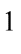 Указывается наименование результатов предоставления субсидии в соответствии с Порядком предоставления субсидии, а также наименование показателей, необходимых 
для достижения результатов предоставления субсидии (если это предусмотрено Порядком предоставления субсидии).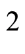 Указываются плановые значения результатов (показателей) предоставления субсидии.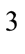 Указывается объем денежных обязательств, исполненных получателем субсидии на отчетную дату, в целях достижения результатов предоставления Субсидии, отраженных 
в графе 1.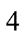 Получатель гранта__________________(фамилия, имя, отчество)Главный распорядитель бюджетных средствКомитет по науке и высшей школеИНН ____________  СНИЛС ____________Паспорт:  серия ____ номер ______ ,выдан _________ ,дата выдачи__________Дата рождения:Адрес: Индекс, Санкт-Петербург, ул. (пр.) Платежные реквизиты для перечисления субсидии:Наименование банка К/С БИКИННКППНомер расчетного счета номер пластиковой карты 191144, Санкт-Петербург, Новгородская ул., д. 20, литера А,ИНН 7842005771, КПП 784201001УФК по г. Санкт-Петербургу(Комитет финансов Санкт-Петербурга,Комитет по науке и высшей школе,л/с 02722001250)Расчетный счет 03221643400000007200 (казначейский счет)Северо-Западное ГУ Банка России / УФК по г.Санкт-Петербургу, г.Санкт-ПетербургБанковский счет 40102810945370000005БИК 014030106лицевой счет 0820000ОКТМО 40911000Получатель гранта Первый заместитель председателяКомитета по науке и высшей школе ________________  (И.О.Фамилия)« ____ »  ____________  2021 г.___________________   И.Ю.Ганус« ____ »  ____________  2021 г.                   м.п. Наименование получателя субсидии:Наименование получателя субсидии:ФИОЗначение результатов предоставления субсидии (далее - результаты)Реализация получателем субсидий в 2021 году проекта: «________»Реализация получателем субсидий в 2021 году проекта: «________»Реализация получателем субсидий в 2021 году проекта: «________»Периодичность:Периодичность:единовременно№ п/пНаименование показателяЕдиница измеренияЕдиница измеренияЕдиница измеренияПлановое значение показателяДостигнутое значение показателя по состоянию на отчетную датуДостигнутое значение показателя по состоянию на отчетную датуДостигнутое значение показателя по состоянию на отчетную датуПроцент выполнения планаПричина отклонения123334555671Количество публикаций 
и(или) патентов, автором и(или) соавтором которых является получатель субсидии, по теме проекта, опубликованных (полученных) 
с 01.01.2021 до срока предоставления отчетности о достижении результата и показателя штукштукштук<1>Получатель субсидии Получатель субсидии Получатель субсидии (подпись)(подпись)(подпись)(расшифровка подписи)(расшифровка подписи)(расшифровка подписи)(расшифровка подписи)«___» ____________ 2021 г.«___» ____________ 2021 г.«___» ____________ 2021 г.«___» ____________ 2021 г.Наименование, ИНН получателя субсидии:ФИО, ИНННаименование главного распорядителя средств бюджета:Комитет по науке и высшей школеНаименование регионального проекта:-Периодичность:единовременноРезультат предоставления субсидии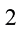 Ед. изм.Ед. изм.Плановые значения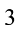 Плановые значенияРазмер субсидии, предусмотренный соглашением, руб.Размер субсидии, предусмотренный соглашением, руб.Размер субсидии, предусмотренный соглашением, руб.Фактически достигнутые значенияФактически достигнутые значенияФактически достигнутые значенияФактически достигнутые значенияФактически достигнутые значенияОбъемпринятых затрат, руб.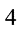 Неиспользованный остаток субсидии, руб.Результат предоставления субсидииЕд. изм.Ед. изм.Плановые значенияПлановые значенияРазмер субсидии, предусмотренный соглашением, руб.Размер субсидии, предусмотренный соглашением, руб.Размер субсидии, предусмотренный соглашением, руб.на отчетную датуотклонение от планового значенияотклонение от планового значенияотклонение от планового значенияпричина отклоненияОбъемпринятых затрат, руб.Неиспользованный остаток субсидии, руб.Результат предоставления субсидииЕд. изм.Ед. изм.Плановые значенияПлановые значенияРазмер субсидии, предусмотренный соглашением, руб.Размер субсидии, предусмотренный соглашением, руб.Размер субсидии, предусмотренный соглашением, руб.на отчетную датусумма%%Объемпринятых затрат, руб.Неиспользованный остаток субсидии, руб.1223344456=3-57=6/37=6/38910=4-9Выполнение в 2021 году проекта __________ «название проекта»с количеством публикаций 
и(или) патентов, автором и(или) соавтором которых является получатель субсидии, 
по теме проекта, опубликованных (полученных) 
с 01.01.2021 
до срока предоставления отчетности о достижении результата и показателяшт.шт.Всего:Всего:Всего:Получатель субсидии Получатель субсидии (подпись)(подпись)(расшифровка подписи)(расшифровка подписи)(расшифровка подписи)(расшифровка подписи)«___» ____________ 2021 г.«___» ____________ 2021 г.«___» ____________ 2021 г.«___» ____________ 2021 г.